Ålands lagtings beslut om antagande avLandskapslag om upphävande av 3 § landskapslagen om tillämpning i landskapet Åland av vissa riksförfattningar om pension för arbetstagare	I enlighet med lagtingets beslut föreskrivs:1 §	Genom denna lag upphävs 3 § i landskapslagen (2007:29) om tillämpning i landskapet Åland av vissa riksförfattningar om pension för arbetstagare.2 §	Enligt övergångsbestämmelser till landskapslagen ( / ) om ändring av 9 § landskapslagen om Ålands polismyndighet är avgångsåldern för polisman född före 1965 fortsättningsvis 60 eller 63 år. Sådan polisman är berättigad till ålderspension redan vid uppnående av denna lägre avgångsålder.3 §	Denna lag träder i kraft den__________________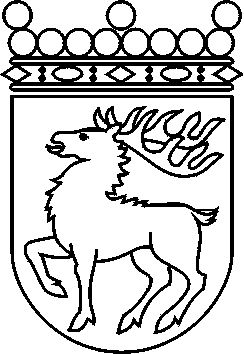 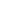 Ålands lagtingBESLUT LTB 2/2018BESLUT LTB 2/2018DatumÄrende2018-01-17LF 1/2017-2018	Mariehamn den 17 januari 2018	Mariehamn den 17 januari 2018Gun-Mari Lindholm talmanGun-Mari Lindholm talmanVeronica Thörnroos  vicetalmanViveka Eriksson  vicetalman